7th June 2022Dear ParentsWe are in the last half term of the year! Hopefully the sun will start coming out more and the days will be warmer. Please make sure your child has sun cream on each morning before school and has a sun hat when the weather does warm up.Being Healthy and Safe WeekNext week is our being healthy and safe week and we have lots of exciting activities booked, including; wake up and shake up, food technology, football training, well being workshops, yoga, golf, circuits, drugs and alcohol, police, fire engine, pet corner, SRE lessons for year 6, litter picking, mindfulness, philharmonic visits……We will be making art canvases on the theme of ‘Kindness’ and these will then be sold to parents to raise funds for school.SwimmingY6 pupils in Owls, Sharks and Foxes will be going swimming each day, the week commencing Monday 20th June. The aim is to teach the children to swim and those who can already swim, to improve their swimming. We will use the school minibus to transport the children each day. The children will require a swimming costume/shorts and a towel. Letters will go out to the children who are attending. The week commencing Monday 27th June further children will be invited to swim.Forest SchoolsWolves, Foxes and Bears will continue Forest School sessions for 4 more Thursdays. Children in these classes should come to school in old clothes. Photos of the first session before half term went on Facebook – it was fantastic!!Extension of Orrets MeadowDue to the growing demand for places at Orrets Meadow we have been asked to open another class in September. The class will be situated on the other side of the football pitch, in Sandbrook Primary. The classroom has an entrance which faces the pitch, so they will be completely separate from the rest of Sandbrook. The class going in the new room will have their lessons in there, but will join the rest of Orrets pupils for assemblies, sensory circuit, lunch, playtimes etc. They will still be very much part of Orrets, just their classroom for learning will not be on the main site. The classroom will have brand new furniture and technology in it, plus sensory equipment, funded by the local authority. Sharks will go across into the classroom with Mr Saul in September. Exciting times ahead and we believe this is just the beginning of Orrets Meadow’s growth.Sports DayThis year sports day is planned for Friday 8th July at 10am. Parents are invited to the event and it takes place on the football pitch. We do activities were every child can join in and we end with some traditional races, including a mums and dads race – so remember your trainers! We will be selling your child’s kindness art canvases, plus strawberries and cream and soft drinks will be available to buy. Your child should come to school in PE kit on this day and if possible in the colour of your house team.Induction DayOn Wednesday 6th July it is the Wirral LA transition day where pupils go to their new schools. All of our year 6 pupils should attend their new school for the day in their Orrets uniform. Our remaining and new pupils will visit their new teacher and classroom in the morning.School Jumpers/CardigansSchool jumpers and cardigans are available to buy from the school office if you get in touch. They will be ready to go home before the end of term. They are the same price as the school uniform shop.Leavers Assembly/Summer FairOur Year 6 leavers assembly and Summer Fair is on Tuesday 19th July at 1.30pm. All parents are invited and details will be sent out nearer the time.End of termSchool finishes on Thursday 21st July at 3.30pm for the Summer holidays.More events and activities are booked in for the last few weeks, but details will be shared nearer the time. Keep following us on Facebook and you will see photos of everything which is happening.Thanks for all your support,Yours Sincerely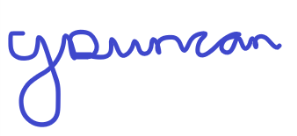 